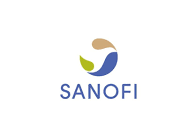 Job Title: Sanofi iRiseEMPOWERING LIFE
Life is a health journey, with its ups and downs, and its challenges. These can be big or small, lifelong or temporary. Everyone, from children to elderly people, face health challenges and needs, wherever they are.

We, at Sanofi, are there beside people in need, as a health journey partner. Many patients are depending on us. We aim to protect, enable and support people facing health challenges, so they can live life to its full potential.

BE PART OF OUR AMBITION
At Sanofi, the patient is at the heart of everything we do. Together with our partners, we commit to providing innovative healthcare solutions which enhance the lives of the 7 billion people around the world. We operate in more than 100 countries with more than 100,000 colleagues, to deliver on our promise to the community.

We have a long-lasting commitment in Turkey, for more than 60 years. Our state-of-art facility in Lüleburgaz is the largest and most advanced pharmaceutical site in Turkey and ranks in Top 3 among global Sanofi plants. We produce more than 10% of pharmaceutical products in Turkey and export to 46 countries.

SANOFI iRiseCONSUMER HEALTH CARE ACCELERATED CAREEER PROGRAM
This job is part of “iRise”  the Sanofi CHC Accelerated Career Program.  This program has the intention to built a diverse pipeline of future international leadership talent for Sanofi Consumer Healthcare (CHC) and for Sanofi. Whilst highly performing in the advertised role and based on your ambition & strategic capabilities, you will benefit from an accelerated career path accompanied by career counseling and leadership development opportunities. Through international projects & exposure to senior and executive CHC Leaders, you will grow your global network.  You will be connected with people from the same cohort through regular touchpoints.If you believe you have the ambition to learn and develop in an international consumer-centric environment, please apply and join us!
WHO ARE WE LOOKING FOR?
Bachelor’s or Master’s Degree from reputable universities in Turkey or abroad (preferably Business Administration, Economics, Industrial Engineering or MBA degrees)New graduates are encouraged to applyWillingness to start a career in sales, ambition to learn from field experience, willigness to have an experience across different functionsWillingness to be a part of an international team with intensive learning and career counseling opportunitesOther required skills:

  Have excellent command of both written and spoken English  Have excellent command of MS Office Programs  Have strong analytical and planning skills  Have high communication and collaboration skills  Passionate team-player with can-do attitude

At Sanofi diversity and inclusion is foundational to how we operate and embedded in our Core Values. We recognize to truly tap into the richness diversity brings we must lead with inclusion and have a workplace where those differences can thrive and be leveraged to empower the lives of our colleagues, patients and customers. We respect and celebrate the diversity of our people, their backgrounds and experiences and provide equal opportunity for all.

Başvurular için; https://www.linkedin.com/jobs/search/?currentJobId=1563395537&geoId=102105699&keywords=sanofi&location=Turkey